П О М Ш У Ö МР Е Ш Е Н И ЕО внесении изменений в  решение Совета муниципального района «Печора» от 30 мая 2019 года № 6-35/386 «Об утверждении положения о бюджетном процессе в муниципальном образовании муниципального района «Печора»В соответствии с пунктом 4 статьи 1 Федерального закона от 12.11.2019 № 367-ФЗ «О приостановлении действия отдельных положений Бюджетного кодекса Российской Федерации и установлении особенностей исполнения бюджетов бюджетной системы Российской Федерации в 2020 году» (в редакции Федерального закона от 01.04.2020 № 103-ФЗ), статьей 26 Устава муниципального образования муниципального района «Печора», Совет муниципального района «Печора» р е ш и л:1.	Внести в решение Совета муниципального района «Печора» от 30 мая 2019 года № 6-35/386 «Об утверждении положения о бюджетном процессе в муниципальном образовании муниципального района «Печора» следующие изменения:1.1. В Приложении к решению:1.1.1. Приостановить до 01 января 2021 года действие пунктов 1, 2, 5, 6 статьи 20 (в части сроков). 2.	Контроль за выполнением настоящего решения возложить на постоянную комиссию Совета муниципального района «Печора» по бюджету, налогам и экономическому развитию муниципального района (Родинский О.А.).3. Настоящее решение вступает в силу со дня его официального опубликования.И.о. главы муниципального района «Печора» -                                               руководителя администрации                                                                    Р.И. Грибановг. Печора24 июля 2020 года № 6-46/502«ПЕЧОРА»  МУНИЦИПАЛЬНÖЙ РАЙОНСАСÖВЕТ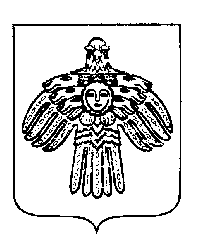 СОВЕТ МУНИЦИПАЛЬНОГО РАЙОНА «ПЕЧОРА»